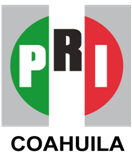 COMITÉ DIRECTIVO ESTATAL DEL PARTIDO REVOLUCIONARIO EN COAHUILA. A la fecha el Comité Directivo Estatal del Partido Revolucionario Institucional en Coahuila Dentro de los fines establecidos a los partidos políticos de conformidad al artículo 3 de la Ley General de Partidos Políticos el Partido Revolucionario Institucional no realiza este tipo de actividades por lo que esta fracción es inaplicable. Fecha de actualización:Julio 2017Unidad encargada de la información:Unidad de Transparencia